23.02.2020 года в следственном Отделе ОМВД России по                Усть-Катавскому городскому округу возбуждено уголовное дело по признакам состава преступления предусмотренного п.г ч.3 ст.158 УК РФ,  по сообщению гражданки Г., по факту хищения с банковского  счета денежных средств в сумме 13 445 рублей. В ходе предварительного следствия установлено, что гражданке Г. на телефон позвонило неизвестное лицо, которое представившись сотрудником ПАО «Сбербанк», назвало ее личные данные, тем самым вошло в доверие и завладело данными ее банковской карты. В результате,  с банковского счета гражданки Г. были списаны денежные средства в сумме 13 445 рублей. Мошенники приобретают базы данных клиентов у недобросовестных работников банков. В результате, люди передают им данные своих банковских карт, тем самым лишаясь своих денежных средств. Ни в коем случае, даже «Сотрудникам Банковских Организаций»,  по телефону или в интернете не сообщайте данные своих банковских карт, смс сообщений. Реальные сотрудники банка не звонят на Ваши личные номера и не просят сообщить конфиденциальную информацию.Если Вам позвонили, знайте! Вас пытаются обмануть!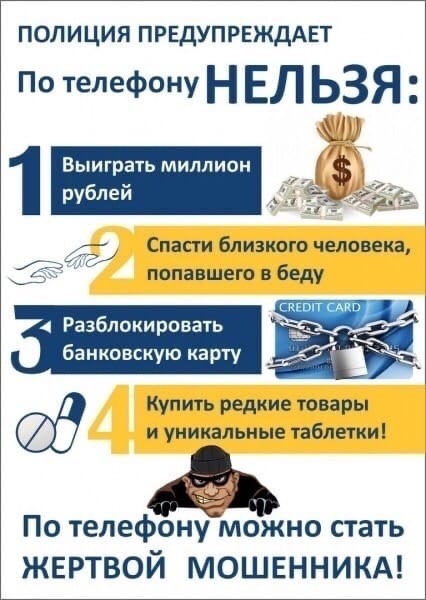 